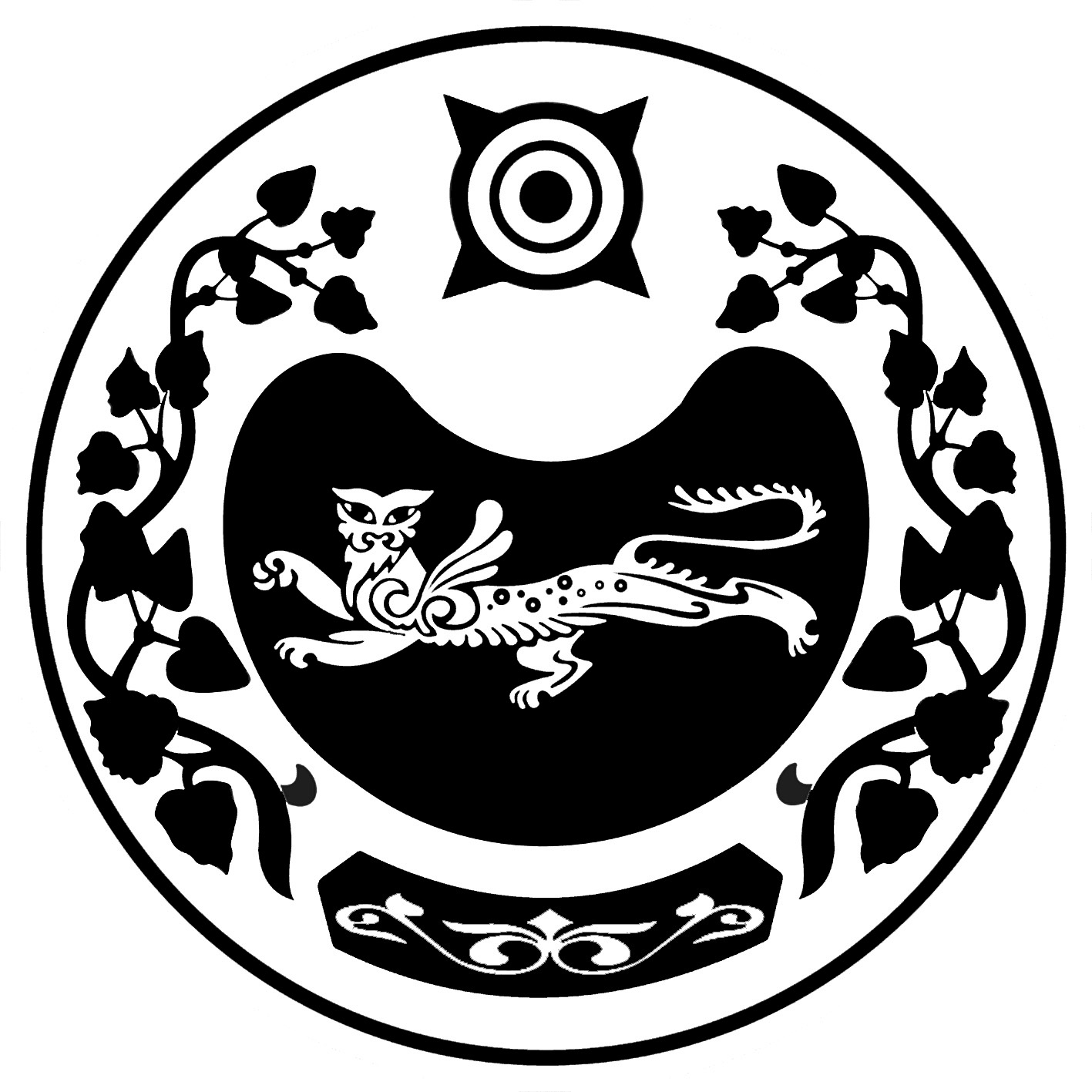 РОССИЯ ФЕДЕРАЦИЯЗЫ             РОССИЙСКАЯ ФЕДЕРАЦИЯ           ХАКАС РЕСПУБЛИКАЗЫ			               РЕСПУБЛИКА ХАКАСИЯ                   АFБАН ПИЛТIРI		                                АДМИНИСТРАЦИЯ     АЙМАFЫНЫH УСТАF-ПАСТАА   		           УСТЬ-АБАКАНСКОГО РАЙОНАРАСПОРЯЖЕНИЕот 28.11.2022 г.    № 224 - рр.п. Усть-Абакан	В соответствии со статьей 79 Бюджетного кодекса Российской Федерации, распоряжением администрации Усть-Абаканского района от 22.11.2022 № 210-р «Об организации осуществления прав и обязанностей концедента при реализации концессионных соглашений в  отношении объектов теплоснабжения на территории муниципальных образований Расцветовский сельский совет и Опытненский сельский совет Усть-Абаканского района Республики Хакасия», на основании соглашения с Министерством финансов Республики Хакасия от 15.11.2022 №3-12 «О предоставлении бюджету муниципального образования Усть-Абаканский район Республики Хакасия из республиканского бюджетаРеспублики Хакасия  иных дотаций на реализацию инфраструктурных проектов, источником финансового обеспечения которых являются бюджетные кредиты, предоставляемые из федерального бюджета на финансовое обеспечение реализации инфраструктурных проектов», концессионного соглашения в отношении объектов теплоснабжения на территории муниципального образования Расцветовский сельский совет Усть-Абаканского района Республики Хакасия от 13.10.2022 №45-д, концессионного соглашения в отношении объектов теплоснабжения на территории муниципального образования Опытненский сельсовет Усть-Абаканского района Республики Хакасия от 07.11.2022 №51-д (далее-Соглашения), руководствуясь статьей  66 Устава муниципального образования Усть-Абаканский район:Предоставить бюджетные инвестиции из бюджета муниципального образования Усть-Абаканский район за счет иной дотации,предоставляемой из республиканского бюджета Республики Хакасия, на финансирование части расходов на создание и (или) реконструкцию объектов Соглашений в соответствии с перечнем мероприятий согласно приложениям № 4 к Соглашениям, Акционерному обществу «Абаканская ТЭЦ» в 2022 году в сумме 76 442 000 рублей.Управлению финансов и экономики администрации Усть-Абаканского района (Потылицына Н.А.) при поступлении иных дотаций из республиканского бюджета Республики Хакасия на реализацию инфраструктурного проекта, источником финансового обеспечения  которого является бюджетный кредит, предоставляемыйиз федерального бюджета на финансовое обеспечение реализации инфраструктурного проекта, обеспечить финансирование Управления имущественных отношений администрации Усть-Абаканского районана создание и(или) реконструкцию объектов концессионных соглашений в размере 76 442 000(семьдесят шесть миллионов четыреста сорок две тысячи) рублей.3.Управлению имущественных отношений администрации Усть-Абаканского района (Макшина Н.И.) перечислить средства Акционерному обществу «Абаканская ТЭЦ» на отдельный лицевой счет, открытый  в Управлении Федерального казначейства по Республике Хакасия №713У3429003, согласно перечню мероприятий, утвержденномуприложением №1 к соглашению с Министерством финансов Республики Хакасия от 15.11.2022 №3-12 «О предоставлении бюджету муниципального образования Усть-Абаканский район Республики Хакасия из республиканского бюджета Республики Хакасия  иных дотаций на реализацию инфраструктурных проектов, источником финансового обеспечения которых являются бюджетные кредиты, предоставляемые из федерального бюджета на финансовое обеспечение реализации инфраструктурных проектов».Глава Усть-Абаканского района			                       	Е.В.Егорова	О финансировании части расходовна создание и (или)реконструкциюобъектов концессионных соглашений